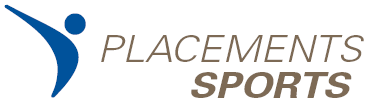 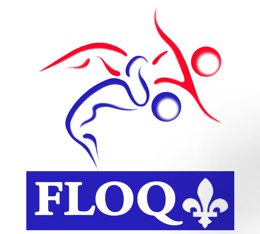 FORMULAIRE DE DONPROGRAMME PLACEMENTS SPORTSÉcrire en lettres carrées, s’il vous plaitouAdresse 	________________________________________________	Appartement :	_______________Ville ____________________________________________ 	 Province __________	Code postal _________________Téléphone __________________________________ 	Courriel 	__________________________________________Je reconnais que ce don ne m’apportera aucun avantage ou bénéfice direct ou indirect, ni à quelque membre de ma famille ou quelque personne qui m’est liée au sens des lois fiscales. En signant ci-dessous je confirme avoir accepté que mon don serve pour le fonctionnement de la Fédération de lutte olympique du Québec.Signature ______________________________________ Date_____________________Un reçu sera émis pour tout don de 25$ et plus. Tout don de 25$ et plus permettra également à la Fédération de lutte olympique du Québec de bénéficier de fonds d’appariement tel que prévu par le programme Placements Sports.  
À titre d’exemple, un don de 100 $ rapportera 360$ à Fédération de lutte olympique du Québec. Faire parvenir à :	Ode Caron	Directrice, Placements Sports	et responsable du Fonds Sports-Québec	4545, avenue Pierre-De-Coubertin	Montréal (Québec)   H1V 0B2Individu M. Mme  PrénomNom de familleCompagnieFondationNomDon uniqueDon mensuelMontant :                       $Montant :                       $○	Argent comptant○	Chèque	(à l’ordre de Sports-Québec; veuillez indiquer au bas du chèque le nom de la fédération que vous désirez appuyer)○	Virement bancaireNom de la banque : No d’institution :No. de transit :No de compte : ○	Carte de créditNom sur la carte de crédit 	___________________________________________________________________Numéro de la carte  ____________________________________________ 	Date d’exp. __________________Signature du titulaire de la carte 	________________________________________________________________○	Carte de créditNom sur la carte de crédit 	___________________________________________________________________Numéro de la carte  ____________________________________________ 	Date d’exp. __________________Signature du titulaire de la carte 	________________________________________________________________